lMADONAS NOVADA PAŠVALDĪBA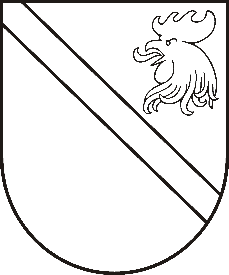 Reģ. Nr. 90000054572Saieta laukums 1, Madona, Madonas novads, LV-4801 t. 64860090, e-pasts: dome@madona.lv ___________________________________________________________________________MADONAS NOVADA PAŠVALDĪBAS DOMESLĒMUMSMadonā2019.gada 31.oktobrī										       Nr.529									     (protokols Nr.21, 29.p.)Par finansējuma piešķiršanu Madonas bērnu un jaunatnes sporta skolai (augstu sasniegumu sportam)Madonas novada pašvaldība ir saņēmusi Madonas Bērnu un jaunatnes sporta skolas iesniegumu (reģistrēts Madonas novada pašvaldības administrācijā ar Nr. MNP/2.1.3.1/19/3284) ar lūgumu piešķirt papildu finansējumu Madonas Bērnu un jaunatnes sporta skolas inventāra iegādei augstus sasniegumus guvušo izglītojamo mācību treniņu apstākļu uzlabošanai, padziļinātajām medicīniskajām pārbaudēm.Finansējums nepieciešams:Inventāra iegādei distanču slēpošanā – 5550.00 EURPadziļinātajām medicīniskajām pārbaudēm – 690.00 EURSlēpju zābaki 4gb. x 300.00 – 1200.00 EURNoklausījusies Madonas Bērnu un jaunatnes sporta skolas direktora V.Šmugā sniegto informāciju, ņemot vērā 10.10.2019. Kultūras un sporta komitejas atzinumu, atklāti balsojot: PAR – 15 (Agris Lungevičs, Ivars Miķelsons, Andrejs Ceļapīters, Andris Dombrovskis, Antra Gotlaufa, Artūrs Grandāns, Gunārs Ikaunieks, Valda Kļaviņa, Valentīns Rakstiņš, Andris Sakne, Rihards Saulītis, Inese Strode, Aleksandrs Šrubs, Gatis Teilis, Kaspars Udrass), PRET – NAV, ATTURAS – NAV, Madonas novada pašvaldības dome  NOLEMJ:Piešķirt papildu finansējumu Madonas Bērnu un jaunatnes sporta skolas inventāra iegādei augstus sasniegumus guvušo izglītojamo mācību treniņu apstākļu uzlabošanai un padziļinātajām medicīniskajām pārbaudēm 7440,00 EUR no nesadalītajiem budžeta līdzekļiem.	Domes priekšsēdētājs								          A.Lungevičs